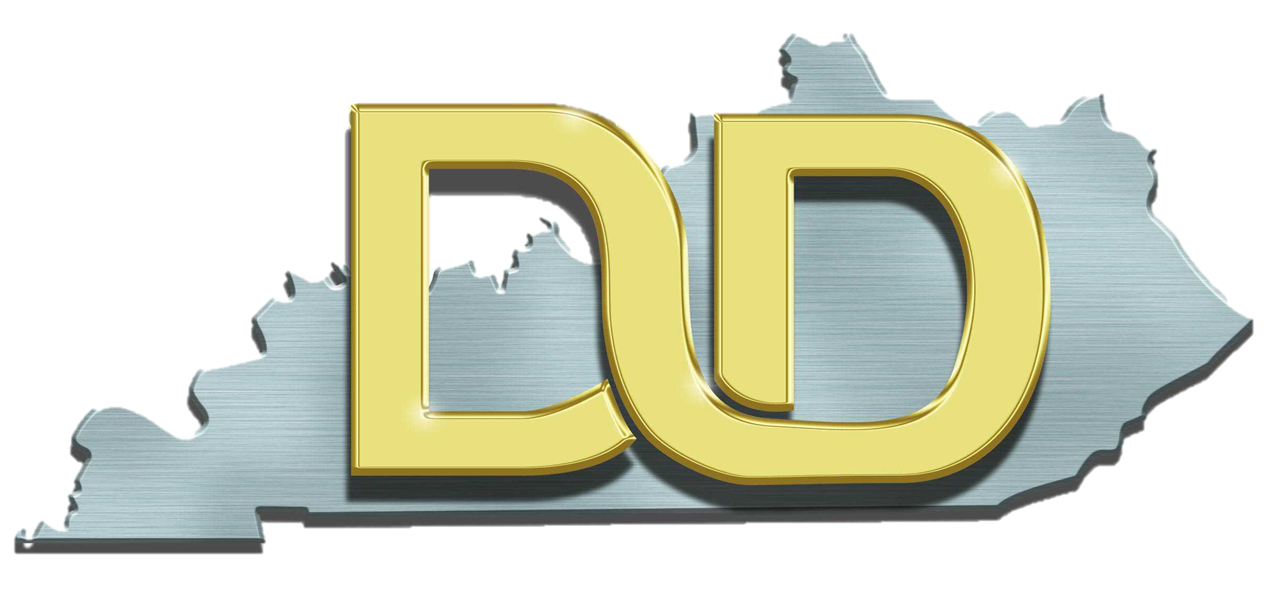 Signature:  _________________________________________Date: __________________Please return application via mail or fax by using the contact information below:CCDD 32 Fountain Place  Frankfort, KY   40601Fax: 502/ 564- 9826INFORMATION FOR BOARDS AND COMMISSIONSEDUCATION AND GENERAL QUALIFICATIONS:HAVE YOU EVER BEEN CONVICTED OF A FELONY?               IF YES, PLEASE INDICATE CHARGE, DATE AND PLACE.By signing below, I understand the Governor’s Office may conduct a complete check on my background and do hereby authorize such an investigation.REFERENCES (List two persons not related to you, whom you have known for at least one year)*Necessary for certain boards to comply with state law in regard to balanceDATE:							SIGNATURE:	NAMENAMENAMENAMENAMENAMESTREET ADDRESSSTREET ADDRESSSTREET ADDRESSSTREET ADDRESSCITYCITYCOUNTYCOUNTYCOUNTYCOUNTYZIP CODEZIP CODEE-MAIL ADDRESSE-MAIL ADDRESSHOME PHONEHOME PHONEWORK PHONEWORK PHONEWORK PHONEWORK PHONEFAXFAXE-MAIL ADDRESSE-MAIL ADDRESSThis information is being requested in accordance with federal regulations. It is the goal of the council to become more diverse in its membership.  Please indicate your ethnic/racial identity so that you can accurately be reflect in our data baseThis information is being requested in accordance with federal regulations. It is the goal of the council to become more diverse in its membership.  Please indicate your ethnic/racial identity so that you can accurately be reflect in our data baseThis information is being requested in accordance with federal regulations. It is the goal of the council to become more diverse in its membership.  Please indicate your ethnic/racial identity so that you can accurately be reflect in our data baseThis information is being requested in accordance with federal regulations. It is the goal of the council to become more diverse in its membership.  Please indicate your ethnic/racial identity so that you can accurately be reflect in our data baseThis information is being requested in accordance with federal regulations. It is the goal of the council to become more diverse in its membership.  Please indicate your ethnic/racial identity so that you can accurately be reflect in our data baseThis information is being requested in accordance with federal regulations. It is the goal of the council to become more diverse in its membership.  Please indicate your ethnic/racial identity so that you can accurately be reflect in our data baseThis information is being requested in accordance with federal regulations. It is the goal of the council to become more diverse in its membership.  Please indicate your ethnic/racial identity so that you can accurately be reflect in our data baseThis information is being requested in accordance with federal regulations. It is the goal of the council to become more diverse in its membership.  Please indicate your ethnic/racial identity so that you can accurately be reflect in our data baseThis information is being requested in accordance with federal regulations. It is the goal of the council to become more diverse in its membership.  Please indicate your ethnic/racial identity so that you can accurately be reflect in our data baseThis information is being requested in accordance with federal regulations. It is the goal of the council to become more diverse in its membership.  Please indicate your ethnic/racial identity so that you can accurately be reflect in our data baseRACIAL OR ETHNIC GROUP AND GENDERRACIAL OR ETHNIC GROUP AND GENDERRACIAL OR ETHNIC GROUP AND GENDERRACIAL OR ETHNIC GROUP AND GENDERRACIAL OR ETHNIC GROUP AND GENDERRACIAL OR ETHNIC GROUP AND GENDERRACIAL OR ETHNIC GROUP AND GENDERRACIAL OR ETHNIC GROUP AND GENDERRACIAL OR ETHNIC GROUP AND GENDERRACIAL OR ETHNIC GROUP AND GENDERWhite/CaucasianWhite/CaucasianHispanic/LatinoHispanic/LatinoHispanic/LatinoFemaleAfrican American/BlackAfrican American/BlackOtherOtherOtherMaleREPRESENTATIONREPRESENTATIONREPRESENTATIONREPRESENTATIONREPRESENTATIONREPRESENTATIONREPRESENTATIONREPRESENTATIONREPRESENTATIONREPRESENTATIONWho do you represent?  Please check all that apply. (definition of Developmental Disability can be found on our website kyccdd.com) Who do you represent?  Please check all that apply. (definition of Developmental Disability can be found on our website kyccdd.com) Who do you represent?  Please check all that apply. (definition of Developmental Disability can be found on our website kyccdd.com) Who do you represent?  Please check all that apply. (definition of Developmental Disability can be found on our website kyccdd.com) Who do you represent?  Please check all that apply. (definition of Developmental Disability can be found on our website kyccdd.com) Who do you represent?  Please check all that apply. (definition of Developmental Disability can be found on our website kyccdd.com) Who do you represent?  Please check all that apply. (definition of Developmental Disability can be found on our website kyccdd.com) Who do you represent?  Please check all that apply. (definition of Developmental Disability can be found on our website kyccdd.com) Who do you represent?  Please check all that apply. (definition of Developmental Disability can be found on our website kyccdd.com) Who do you represent?  Please check all that apply. (definition of Developmental Disability can be found on our website kyccdd.com)   Person with Developmental Disability(DD)  Person with Developmental Disability(DD)  Person with Developmental Disability(DD)  Person with Developmental Disability(DD)  Person with Developmental Disability(DD)  Parent of an Adult Child with a DD  Parent of an Adult Child with a DD  Parent of an Adult Child with a DD  Parent of an Adult Child with a DD  Parent of a Child with a DD  Parent of a Child with a DD  Parent of a Child with a DD  Parent of a Child with a DD  Parent of a Child with a DD  Other  Other  Other  Other  Relative, Parent, or Guardian of a Person        With DD who lives, or lived in an institution.     Relative, Parent, or Guardian of a Person        With DD who lives, or lived in an institution.     Relative, Parent, or Guardian of a Person        With DD who lives, or lived in an institution.     Relative, Parent, or Guardian of a Person        With DD who lives, or lived in an institution.     Relative, Parent, or Guardian of a Person        With DD who lives, or lived in an institution.   TELL US ABOUT YOURSELF                                                                    TELL US ABOUT YOURSELF                                                                    TELL US ABOUT YOURSELF                                                                    TELL US ABOUT YOURSELF                                                                    TELL US ABOUT YOURSELF                                                                    TELL US ABOUT YOURSELF                                                                    TELL US ABOUT YOURSELF                                                                    TELL US ABOUT YOURSELF                                                                    TELL US ABOUT YOURSELF                                                                    TELL US ABOUT YOURSELF                                                                    If you are a person with a developmental disability (DD), please describe your disability. If you are a person with a developmental disability (DD), please describe your disability. If you are a person with a developmental disability (DD), please describe your disability. If you are a person with a developmental disability (DD), please describe your disability. If you are a person with a developmental disability (DD), please describe your disability. If you are a person with a developmental disability (DD), please describe your disability. If you are a person with a developmental disability (DD), please describe your disability. If you are a person with a developmental disability (DD), please describe your disability. If you are a person with a developmental disability (DD), please describe your disability. If you are a person with a developmental disability (DD), please describe your disability. If you are a person with a developmental disability, what, if any, accommodations would you require in order to participate?If you are a person with a developmental disability, what, if any, accommodations would you require in order to participate?If you are a person with a developmental disability, what, if any, accommodations would you require in order to participate?If you are a person with a developmental disability, what, if any, accommodations would you require in order to participate?If you are a person with a developmental disability, what, if any, accommodations would you require in order to participate?If you are a person with a developmental disability, what, if any, accommodations would you require in order to participate?If you are a person with a developmental disability, what, if any, accommodations would you require in order to participate?If you are a person with a developmental disability, what, if any, accommodations would you require in order to participate?If you are a person with a developmental disability, what, if any, accommodations would you require in order to participate?If you are a person with a developmental disability, what, if any, accommodations would you require in order to participate?If you are a parent of a child/children with developmental disabilities please list age(s) and disabilities:If you are a parent of a child/children with developmental disabilities please list age(s) and disabilities:If you are a parent of a child/children with developmental disabilities please list age(s) and disabilities:If you are a parent of a child/children with developmental disabilities please list age(s) and disabilities:If you are a parent of a child/children with developmental disabilities please list age(s) and disabilities:If you are a parent of a child/children with developmental disabilities please list age(s) and disabilities:If you are a parent of a child/children with developmental disabilities please list age(s) and disabilities:If you are a parent of a child/children with developmental disabilities please list age(s) and disabilities:If you are a parent of a child/children with developmental disabilities please list age(s) and disabilities:If you are a parent of a child/children with developmental disabilities please list age(s) and disabilities:Why do you want to be on the Commonwealth Council on Developmental Disabilities?  Why do you want to be on the Commonwealth Council on Developmental Disabilities?  Why do you want to be on the Commonwealth Council on Developmental Disabilities?  Why do you want to be on the Commonwealth Council on Developmental Disabilities?  Why do you want to be on the Commonwealth Council on Developmental Disabilities?  Why do you want to be on the Commonwealth Council on Developmental Disabilities?  Why do you want to be on the Commonwealth Council on Developmental Disabilities?  Why do you want to be on the Commonwealth Council on Developmental Disabilities?  Why do you want to be on the Commonwealth Council on Developmental Disabilities?  Why do you want to be on the Commonwealth Council on Developmental Disabilities?  What strengths/skills/talents do you bring to the council?  What strengths/skills/talents do you bring to the council?  What strengths/skills/talents do you bring to the council?  What strengths/skills/talents do you bring to the council?  What strengths/skills/talents do you bring to the council?  What strengths/skills/talents do you bring to the council?  What strengths/skills/talents do you bring to the council?  What strengths/skills/talents do you bring to the council?  What strengths/skills/talents do you bring to the council?  What strengths/skills/talents do you bring to the council?  What are your specific concerns/interests in disability issues?  What are your specific concerns/interests in disability issues?  What are your specific concerns/interests in disability issues?  What are your specific concerns/interests in disability issues?  What are your specific concerns/interests in disability issues?  What are your specific concerns/interests in disability issues?  What are your specific concerns/interests in disability issues?  What are your specific concerns/interests in disability issues?  What are your specific concerns/interests in disability issues?  What are your specific concerns/interests in disability issues?  How did you learn about the Commonwealth Council on Developmental Disabilities? How did you learn about the Commonwealth Council on Developmental Disabilities? How did you learn about the Commonwealth Council on Developmental Disabilities? How did you learn about the Commonwealth Council on Developmental Disabilities? How did you learn about the Commonwealth Council on Developmental Disabilities? How did you learn about the Commonwealth Council on Developmental Disabilities? How did you learn about the Commonwealth Council on Developmental Disabilities? How did you learn about the Commonwealth Council on Developmental Disabilities? How did you learn about the Commonwealth Council on Developmental Disabilities? How did you learn about the Commonwealth Council on Developmental Disabilities? Please list any volunteer experience or employment you have or have had with community organizations, disability organizations or types of experience you have or had in advocating for people with disabilities and indicate any office held.Please list any volunteer experience or employment you have or have had with community organizations, disability organizations or types of experience you have or had in advocating for people with disabilities and indicate any office held.Please list any volunteer experience or employment you have or have had with community organizations, disability organizations or types of experience you have or had in advocating for people with disabilities and indicate any office held.Please list any volunteer experience or employment you have or have had with community organizations, disability organizations or types of experience you have or had in advocating for people with disabilities and indicate any office held.Please list any volunteer experience or employment you have or have had with community organizations, disability organizations or types of experience you have or had in advocating for people with disabilities and indicate any office held.Please list any volunteer experience or employment you have or have had with community organizations, disability organizations or types of experience you have or had in advocating for people with disabilities and indicate any office held.Please list any volunteer experience or employment you have or have had with community organizations, disability organizations or types of experience you have or had in advocating for people with disabilities and indicate any office held.Please list any volunteer experience or employment you have or have had with community organizations, disability organizations or types of experience you have or had in advocating for people with disabilities and indicate any office held.Please list any volunteer experience or employment you have or have had with community organizations, disability organizations or types of experience you have or had in advocating for people with disabilities and indicate any office held.Please list any volunteer experience or employment you have or have had with community organizations, disability organizations or types of experience you have or had in advocating for people with disabilities and indicate any office held.CAN YOU COMMIT TO AT LEAST 4 TWO-DAY MEETINGS PER YEAR?     _____ Yes- Advanced dates and locations are necessary to schedule other dates around them._____ Maybe- Advanced dates and locations are necessary,  however, other obligations may take precedence_____ No- If no, please explain below________________________________________________________________________________________________________________________________________________________________________________________________________________________________________________________________________________________________________________________________________________________________________________________________________Council Members should be involved with multiple committees/workteams. How involved do you want to be with Council issues?_____  Very Involved- high level of participation, contact at regulars intervals, available above and beyond regular council meetings._____  Somewhat involved- I would be available for Council meeting but my time outside of those meetings is limited. Council members are encouraged to contribute at all Council meeting discussions. In many circumstances, Council members are expected to present information to other Council members, policy makers and others. What is your level of comfort in speaking before groups and meeting these expectations?____ Very Comfortable- I enjoy group participation and would like to experience presentations before groups.____  Comfortable- Group participation is acceptable, prefer not to make presentations____  Uncomfortable- I like small work groups but not giving presentations.Additional Space:  Use this space to complete any question or attached additional sheetsReturn Completed Form To:Brett Gaspard, Executive Director of Boards and CommissionsGovernor’s Office, State Capitol (FAX 502/564-2647) Please indicate Boards/Commissions you wish to considerPlease indicate Boards/Commissions you wish to considerPlease indicate Boards/Commissions you wish to considerPlease indicate Boards/Commissions you wish to considerPlease indicate Boards/Commissions you wish to considerPlease indicate Boards/Commissions you wish to considerPlease indicate Boards/Commissions you wish to considerReturn Completed Form To:Brett Gaspard, Executive Director of Boards and CommissionsGovernor’s Office, State Capitol (FAX 502/564-2647)          Please submit a current resume with the application         Please submit a current resume with the application         Please submit a current resume with the application         Please submit a current resume with the application         Please submit a current resume with the application         Please submit a current resume with the application         Please submit a current resume with the applicationYour Name (Last, First, Middle)Mr.    Ms.    Mrs.    Your Name (Last, First, Middle)Mr.    Ms.    Mrs.    Your Name (Last, First, Middle)Mr.    Ms.    Mrs.    Your Name (Last, First, Middle)Mr.    Ms.    Mrs.    *County*Congressional District*Congressional District* * Home AddressHome AddressCityCityStateZipZipZipZipDate of BirthDate of BirthDate of BirthDate of Birth*Party Affiliation:  Dem. Rep. Ind.(Underline one)*Party Affiliation:  Dem. Rep. Ind.(Underline one)RaceRaceRaceYour Occupation	Your Occupation	Your Occupation	Business Phone Number & Fax NumberBusiness Phone Number & Fax NumberResidence Phone NumberResidence Phone NumberResidence Phone NumberResidence Phone NumberEmail AddressEmail AddressEmail AddressEmail AddressEmail AddressMobile NumberMobile NumberMobile NumberMobile NumberCurrent EmployerCurrent EmployerBusiness AddressBusiness AddressBusiness AddressBusiness AddressBusiness AddressBusiness AddressBusiness AddressSpouse’s NameSpouse’s NameSpouse’s EmployerSpouse’s EmployerSpouse’s EmployerSpouse’s EmployerSpouse’s EmployerSpouse’s EmployerSpouse’s EmployerLevelName of SchoolNo. Years  AttendedDid you GraduateMajor Course(s) of StudyHigh SchoolCollege/OtherMemberships in Organizations.Also Indicate Current PositionsWith Political Party or Organization.Indicate Any Public OfficeCurrently Held.Memberships in Organizations.Also Indicate Current PositionsWith Political Party or Organization.Indicate Any Public OfficeCurrently Held.Memberships in Organizations.Also Indicate Current PositionsWith Political Party or Organization.Indicate Any Public OfficeCurrently Held.NameAddressPhone NumberYears Acquainted